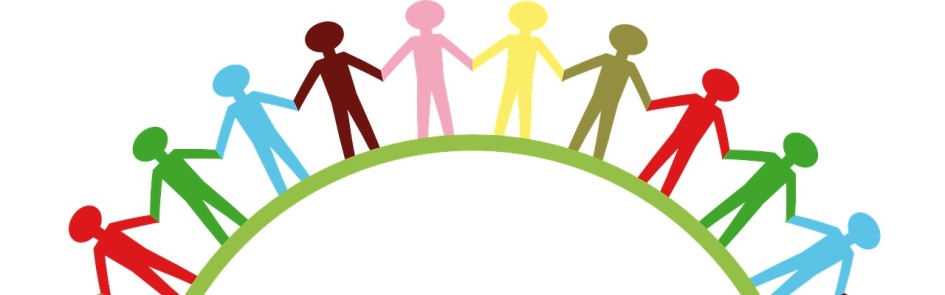 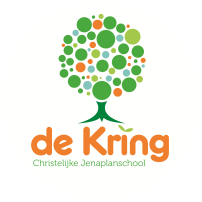 Nieuwsbrief nr.17.  Schooljaar 2021-2022.Vrijdag, 11 maart 2022.De zon komt op en geeft ons licht, 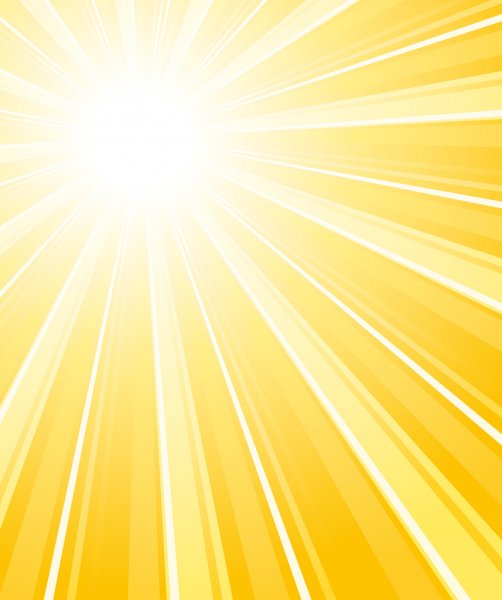 zo brengt de hemel een bericht.Want na het donker van de nachtkomt altijd weer een nieuwe dag.Sta op en kijk je ogen uit,voel zachte warmte op je huid.God ziet waar jij je best voor doeten wat verkeerd gaat, maakt Hij goed.O God, wilt U ons helpen omte stralen als de ochtendzon?Dan schijnt het deze wereld in:het morgenlicht van het begin.Tekst: Eric Iedema ‘New every morning is the love’, John Keble (1822).Corona, nieuwe richtlijnen en activiteiten.We dachten heel even dat er, met alle versoepelingen, een einde was gekomen aan een lange periode van corona. De werkelijkheid was dat we deze week op school vier collega’s ziek thuis hadden waarvan de helft in isolatie zat vanwege een positieve coronatest. De nieuwe regels bepalen dat wanneer iemand positief is getest hij of zij vijf dagen in thuisisolatie moet gaan. Gevolg was dat we opnieuw klassen naar huis moesten sturen en gedeeltelijk onderwijs online verzorgden. We zijn daarom ook nog wat terughoudend met het laten doorgaan van grote activiteiten met veel ouders en/of externen van buitenaf. Het nieuwe overheidsbeleid laat dit soort activiteiten wel toe maar we wachten toch nog even de gevolgen van het carnaval en de wintersport af. Daarnaast halen we ouders nog niet massaal de school in. De geplande feestavonden laten we deels wel met ouders doorgaan. U leest er in deze nieuwsbrief meer over. Komende week zal juf Agnes (gr. 1-2c Akkerweg) haar werkzaamheden weer oppakken. Naar verwachting  komt ook juf Viola (gr. 3-4a Sparrenlaan) volgende week weer op school en dat geldt ook voor juf Rosanne (gr. 5-6a Sparrenlaan) en juf Sarwi (gr. 7-8a Sparrenlaan). Toch sluiten we niet uit dat we nog vaker te maken krijgen met verdere besmettingen en isolaties. We proberen met elkaar vervangingen te organiseren en af en toe worden we geholpen door collega’s van buitenaf zoals Pien en Geja. Schoolverslagen en oudergesprekken.Volgende week zijn de gesprekken over het schoolverslag dat uw kind vandaag heeft ontvangen. Vanwege de afwezigheid van sommige collega’s deze week, kan het zijn dat u het schoolverslag op maandag 14 maart ontvangt. Dit geldt voor stamgroep 3-4a van Viola en stamgroep 5-6a van Esther en Rosanne. De gesprekken over het schoolverslag gaan wel door volgens de planning. Uw kind is welkom bij dat gesprek. Het gaat immers over zijn  of haar ontwikkeling.Onderwijsatlas Primair Onderwijs 2021.Deze week verscheen de Onderwijsatlas Primair Onderwijs 2021. Deze jaarlijkse uitgave van het Arbeidsmarktplatform geeft een beeld van de situatie in het onderwijs over thema’s als: het personeelstekort, in- en uitstroom, werkplezier, werkdruk, opleidingen en ziekteverzuim. Hiernaast ziet u een kaartje van ons land met een overzicht van het aantal onvervulde vacatures in het basisonderwijs. Volgens de onderzoekers zullen de personeelstekorten nog flink gaan toenemen in de komende vijf jaar. Met name in en rond de vijf grote steden van ons land. Zonder beleidswijziging komt het lerarentekort tussen 2020 en 2025 uit op een extra tekort van ongeveer van 1430 fte. Dit tekort komt bovenop de huidige situatie. Daarmee zal het lerarentekort zo’n 2% van de totale werkgelegenheid gaan bedragen. 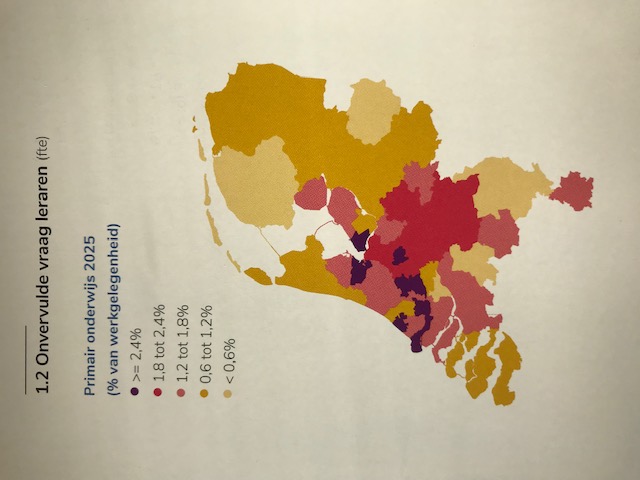 De regionale verschillen zijn groot. Het aantal leerlingen in de meeste regio’s is gedaald. Vooral de in Achterhoek, Zuid- en Midden-Drenthe, Twente en Noord-Limburg daalde het aantal basisschoolkinderen het hardst met ongeveer 10 tot 14%. In de grote vijf steden: Amsterdam (5%), Rotterdam, Den Haag, Utrecht en Almere (8%) nam de vraag naar onderwijspersoneel toe. Wanneer rekening wordt gehouden met de te verwachten uitstroom o.a. door pensionering, zal de totale vervangingsvraag voor onderwijspersoneel op ongeveer 4.940 fte uitkomen. Het hele document kunt u via de link hieronder lezen.https://arbeidsmarktplatformpo.nl/wp-content/uploads/2021/11/Onderwijsatlas-primair-onderwijs-20212.pdfFormatie en groepsverdeling voor het schooljaar 2022-2023.Deze week is de opgestelde begroting voor het nieuwe schooljaar besproken met de betrokken beleidsmedewerkers (personeel en financiën) en na een toelichting vanuit de schoolleiding goedgekeurd. Dat betekent dat we voor het tweede jaar kunnen werken met 12 stamgroepen: vier op de Akkerweg en acht op de Sparrenlaan. Deze luxe kan dankzij de extra overheidsmiddelen die in 2022 aan alle scholen werden toegekend. In de komende maanden gaan we als team met elkaar aan de slag om het formatiepuzzeltje weer te leggen. We bespreken die ook in de Medezeggenschapsraad. De definitieve groepsverdeling ontvangt u ongeveer twee weken voor de start van de zomervakantie. Dat zal eind juni zijn. Tussendoor houden wij u op de hoogte.Personele zaken.Een paar weken gelden meldde Claire (leraarondersteuner) ons dat ze zwanger is. We zijn blij voor haar en haar partner en vooral dat het goed met haar gaat. Claire gaat rond 25 juli met verlof. Dit verlof zal begin november van dit jaar eindigen. In overleg met personeelszaken hebben we gekeken naar een tijdelijke vervanging van haar. We rekenen erop dat dit gaat lukken.Ineke (onderbouw Sparrenlaan) is nog thuis en bezig met haar herstel. Zij heeft nog veel tijd nodig om weer op de been te komen. Het is niet te voorspellen wanneer zij weer zal terugkeren op school. Esther (onderbouw Akkerweg) is nog afwezig en bezig aan haar herstel. Er volgt nog een operatie en daarna kan worden begonnen met definitief herstel. Paasvieringen. We zijn begonnen aan de veertigdagentijd. Dit is de traditionele tijd op weg naar Pasen. Met de kinderen leven we toe naar de paasviering. In de komende weken vertellen we verhalen die passen bij deze tijd van inkeer en bezinning. Onze paasviering staat in de planning op donderdag 14 april. Een groepje teamleden gaat de paasviering voorbereiden. Daar zijn al ideeën over. Nu we versoepelingen hebben in het coronabeleid, kunnen we de bubbel van de eigen stamgroep loslaten en met elkaar Pasen vieren. Ook willen we samen met de kinderen op school ontbijten. We werken aan de verdere invulling hiervan en informeren u binnenkort over de details. Verzoek: Wilt u in de komende weken één of meerdere doos(jes) voor ons sparen van het formaat schoenendoos. Iets kleiner of groter is ook goed. Dank alvast!!Stemlokaal op de Sparrenlaan.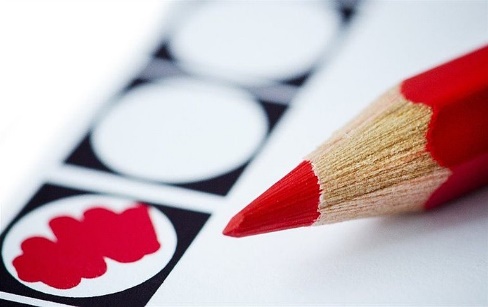 Op woensdag 16 maart a.s. zijn er gemeenteraadsverkiezingen in ons land. De gemeente Utrechtse Heuvelrug heeft onze school gevraagd, om een stemlokaal te mogen inrichten op de Sparrenlaan. In de directe omgeving is er geen alternatieve ruimte beschikbaar. De school heeft hiermee ingestemd. Dat betekent dat de kleuterhal op 16 maart wordt omgebouwd tot stemlokaal. De kleuters gaan die dag niet gymmen. Dit wordt verschoven naar een andere dag. Open inloop.Volgende week maandag, woensdag en vrijdag is er open inloop. Dit betekent dat u tussen 08.30 en 08.45 uur vrij kunt binnenlopen in de stamgroep van uw kind. Uw kind gaat u vertellen over zijn of haar werk. U kunt verwerkingen van opdrachten bekijken of kennismaken met Snappet. U bent van harte welkom! De indeling van de open inloopt is als volgt:Middenbouw: groepen 3-4 Akkerweg en Sparrenlaan: maandag 14.03.Bovenbouw : groepen 5 t/m 8 Akkerweg en Sparrenlaan: woensdag 16.03.Onderbouw : groepen 1-2 Akkerweg en Sparrenlaan: vrijdag 18.03.Feestavonden gr. 1-2 en 3-4 Akkerweg en Sparrenlaan.Er staan in onze jaarplanning nog feestavonden gepland. De voorbereidingen daarvoor zijn al gestart. Het gaat om alle stamgroepen 1-2 en 3-4 op beide locaties. Met alle versoepelingen aan de ene kant en de hoge besmettingscijfers aan de andere kant is het voor de Sparrenlaan niet wenselijk om alle ouders in één keer uit te nodigen om live aanwezig te zijn bij de opvoering. Op de Sparrenlaan zouden er dan teveel ouders in de hal samenkomen. De stamgroepen 1-2 en 3-4 op de Sparrenlaan maken een film van hun optreden. Ouders ontvangen die link. U kunt dus thuis kijken naar de uitvoering.Op de Akkerweg is de situatie anders. Daar kunnen we wel de noodzakelijke afstand houden omdat het aantal ouders beperkt is. Voor stamgroep 1-2c en 3-4c wordt de feestavond op school georganiseerd. De stamgroepleiders van alle groepen informeren u nog nader over de details van deze activiteit. Oekraïne 1.Binnen de gemeente Utrechtse Heuvelrug wordt veel gepraat over de mogelijke opvang van vluchtelingen uit de Oekraïne en over de vraag wat het onderwijs voor de kinderen van die vluchtelingen kan betekenen. 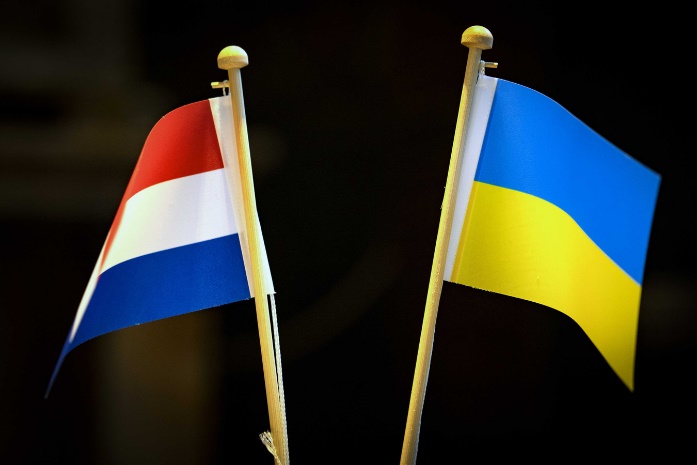 Het college van Burgemeester en Wethouders van de GUH heeft besloten om opvang te regelen voor 100 Oekraïense vluchtelingen. Dit aantal komt bovenop de 600 plaatsen die voor andere vluchtelingen in het AZC in Leersum worden gerealiseerd. Over welke locaties het gaat binnen de GUH is nog niets bekend. Volgende week wordt er bestuurlijk overlegd met de gemeente over de rol van de scholen. Over plaatsing van kinderen uit de Oekraïne is bij ons op school tot nu toe niets bekend. Naast de officiële route vanuit de (lokale) overheid kan er ook sprake zijn van particuliere initiatieven om vluchtelingen onderdak te bieden of omdat er familie- of zakelijke contacten zijn. Mocht dat betekenen dat u vragen heeft over plaatsingsmogelijkheden voor kinderen uit de Oekraïne op onze school dan kun u dat aangeven bij meester Edo. We kijken graag naar de mogelijkheden.Oekraïne 2.In sommige stamgroepen wordt, bijvoorbeeld tijdens de klassenvergadering, door kinderen aangegeven dat zij graag iets willen doen voor de Oekraïne. In de groepen waar dit speelt hebben we afgesproken om kleine eenvoudige acties te doen door kinderen zelf. Denkt u aan het inzamelen van lege flessen en het bakken van cupcakes. Zo komt u maandag in de hal van de Akkerweg een doos tegen voor het inleveren van lege flessen. Uit de mailbox.Beste medewerker,Veel kinderen houden van barokmuziek maar komen er niet zo snel mee in aanraking. In de bijlage vindt u een aankondiging voor een concert in Driebergen dat voor kinderen gratis is. Het duurt niet te lang, drie kwartier met veel afwisseling in de stukken. Het is een concert van barokmuziek (Stabat Mater zang met strijkorkest). Voor basisschoolleerlingen en kleuters is dit toegankelijke muziek. Leuk als ze de kans krijgen dat eens te beluisteren. Vandaar mijn vraag om dit bericht in uw digitaal bericht naar ouders mee te sturen. In de bijlage vindt u een poster en een tekstbestand.Hartelijke groet,Inge van Keulen0343 785562www.zingjeleven.nl